Принято:Решение Ученого совета От «30» августа 2019 г.Протокол №1                   Рабочая программа учебной дисциплиныБанковское делоНаправление подготовки38.03.02 -  МенеджментНаправленность (профиль) подготовкиФинансовый менеджментКвалификация (степень) выпускникаБакалаврФорма обученияЗаочнаяМосква, 2019СОДЕРЖАНИЕПеречень планируемых результатов обучения по дисциплине, соотнесенных с планируемыми результатами освоения основной профессиональной образовательной программыВ результате освоения ОПОП бакалавриата обучающийся должен овладеть следующими результатами обучения по дисциплине:Место дисциплины в структуре основной профессиональной образовательной программы бакалавриатаДисциплина «Банковское дело» реализуется в рамках дисциплин, включенных в факультативы.Для освоения дисциплины необходимы компетенции, сформированные в рамках изучения следующих дисциплин: «Экономическая теория», «Финансовые рынки и институты», «Ценные бумаги». Курс «Банковское дело» является важным условием для освоения дисциплин «Управление инвестициями»,  «Финансы предприятий (организаций)», «Финансовый менеджмент».Дисциплина изучается на 3-м курсе при заочной форме обучения.3. Объем дисциплины в зачетных единицах с указанием количества академических часов, выделенных на контактную работу обучающихся с преподавателем (по видам занятий) и на самостоятельную работу обучающихся Общая трудоемкость дисциплины составляет 2 зачетные единицы, 72 часа.4. Содержание дисциплины, структурированное по темам с указанием отведенного на них количества академических часов и видов учебных занятий4.1 Разделы дисциплины и трудоемкость по видам учебных занятий (в академических часах)Для заочной формы обучения4.2 Содержание дисциплины, структурированное по разделамТема 1. Организационно-правовые основы деятельности центральных банков и их функцииСодержание лекционного курсаМесто центрального банка в банковской системе и его основные функции. Эмиссионная функция центрального банка. Функции аккумуляции и хранения кассовых резервов других кредитных учреждений, осуществления расчетов и переводных операций. Функция кредитования коммерческих банков. Функции предоставления кредитов и выполнения расчетных операций для правительства, обслуживания внутреннего государственного долга. Внешнеэкономическая функция. Функция хранения официальных золотовалютных резервов. Функция денежно-кредитного регулирования. Основные направления денежно-кредитного регулирования: контроль над банковской системой в целях укрепления ее ликвидности; управление государственным долгом; регулирование объема кредитных операций и денежной эмиссии с целью воздействия на экономическое развитие, занятость, стабилизацию цен, уровень валютного курса. Тесная взаимосвязь трех направлений денежно-кредитного регулирования. Взаимоотношения центральных банков с представительными и исполнительными органами власти. Центральный банк РФ (Банк России): статус, основные цели, полномочия и функции.Содержание практических занятий1. Специфика организационных форм деятельности центральных банков в разных странах. 2. Виды центральных банков по принадлежности капитала: государственные, акционерные, смешанные. 3. Правовые основы деятельности центральных банков в разных странах.Тема 2. Операции центральных банковСодержание лекционного курсаПассивные операции. Эмиссия банкнот, каналы эмиссии и виды обеспечения. Эмиссия банкнот в порядке кредитования коммерческих банков, ее обеспечение. Эмиссия банкнот в порядке кредитования государства, ее обеспечение. Эмиссия банкнот под прирост официальных золотовалютных резервов, ее обеспечение. Влияние на денежное обращение, эмиссия банкнот по различным каналам. Депозитные операции центральных банков. Собственный капитал центральных банков. Отличия пассивных операций Центрального банка от пассивных операций коммерческих банков. Активные операции. Учетно-ссудные операции. Ссуды коммерческим банкам и государству под залог векселей, государственных облигаций и др. ценных бумаг. Учетные операции; покупка векселей у государства и банков. Значение учетных операций центральных банков. Банковские инвестиции. Покупка государственных ценных бумаг – главная форма кредитования правительства в промышленно развитых странах. Покупка государственных ценных бумаг в целях регулирования ликвидности банковской системы и управления государственным долгом. Операции с золотом и иностранной валютой. Взаимосвязь пассивных и активных операций.Содержание практических занятий1. Эмиссия  банкнот в условиях золотого стандарта.2. Баланс центральных банков.3. Операции на открытом рынке.Тема 3. Денежно-кредитная политика центральных банковСодержание лекционного курсаОбщие и селективные методы денежно-кредитной политики. Инструменты денежно-кредитной политики. Изменение норм обязательных резервов. Влияние размеров обязательных резервов на объем, динамику и структуру банковских операций, денежную массу, уровень ссудного процента. Учетная (дисконтная) политика центральных банков. Операции на открытом рынке. Регламентация экономических нормативов банков. Ее воздействие на объем кредитов, денежной массы, уровень процента. Селективные методы. Прямое количественное лимитирование отдельных видов кредитов, предоставляемых коммерческими банками; контроль условий различных кредитов (размеры, маржа по кредитам, уровни процента).Содержание практических занятийИнструменты ЦБ РФ косвенного регулирование деятельности коммерческих банков.Валютные интервенции и валютные ограничения.Влияние официальной учётной ставки на работу коммерческих банков.Тема 4. Организационно-правовые основы создания и функционирования коммерческих банковСодержание лекционного курсаВозникновение и эволюция коммерческих банков. Коммерческие банки в современной банковской системе. Функции и классификация коммерческих банков. Эволюция банковской системы в России. Кредитные отношения до рыночных реформ. Особенности современной банковской системы РФ. Правовые основы учреждения и порядок организации коммерческого банка. Организационная и управленческая структура коммерческих банков.Содержание практических занятийМеханизм функционирования коммерческого банка.Функции коммерческого банка.Классификация коммерческих банков.Тема 5. Пассивные и активные операции коммерческих банковСодержание лекционного курсаПассивные операции и их характеристика. Методы увеличения акционерного капитала. Образование резервного капитала. Привлечение средств в депозиты: вклады до востребования, срочные и сберегательные вклады, депозитные сертификаты, вексельные операции. Межбанковские операции по привлечению средств. Евровалютные займы. Активные операции и их характеристика. Учетно-ссудные операции. Ссуды на коммерческие цели; кредитование капитальных вложений; ссуды для операций на фондовой бирже. Потребительские ссуды. Операции банков с ценными бумагами; банковские инвестиции.Содержание практических занятийКредитный потенциал банка.Валютные операции коммерческого банка.Ссуды под залог ценных бумаг. Тема 6. Организация кредитования и порядок предоставления банковских ссудСодержание лекционного курсаОсновные нормативные документы, регулирующие кредитную деятельность банков. Пакет документов, необходимый для оформления кредита. Кредитный договор, его содержание и экономическое значение. Формализуемые и неформализуемые параметры оценки кредитоспособности заемщика. Показатели, оценивающие его финансовое положение: прибыльность, ликвидность, обеспеченность собственными средствами и др. Кредитная история и дееспособность заемщика. Система обеспечения возврата кредита. Виды обеспечения, их экономическое содержание. Формы и методы контроля банка эффективности использования заемщиком ссуд.Содержание практических занятийАнализ кредитоспособности заемщика.Банковские кредиты и их классификация.Межбанковские кредиты.Тема 7. Финансовые услуги коммерческих банковСодержание лекционного курсаВиды финансовых услуг, предоставляемых коммерческими банками, их развитие и регулирование. Основы и виды лизинга. Лизинг как форма финансирования капитальных вложений. Проблемы развития лизинга в России. Основы факторинга. Факторинг как форма организации расчетов. Порядок проведения факторинговых операций. Трастовые операции банков и их виды. Трастовые операции, оказываемые предприятиям, другим учреждениям и частным лицам.Содержание практических занятийМетодические рекомендации по расчёту лизинговых платежей.Преимущества и недостатки лизинга.Виды факторингового обслуживания.Тема 8. Новые банковские продукты и услугиСодержание лекционного курсаСовременные пластиковые карты как основа технологической революции в банковском деле. Классификация основных видов пластиковых карт, их реквизиты и особенности применения. Российские и зарубежные платежные системы. Операции коммерческих банков по обслуживанию владельцев пластиковых карт. Проблемы и перспективы развития бизнеса пластиковых карт в России и в мире. Электронные системы платежей и расчетов в организации розничной торговли. Дистанционное банковское обслуживание: понятие и формы. Электронные системы обслуживания клиентов на дому и в офисе. Системы «Клиент-Банк». Телефонный банкинг. Интернет-банкинг. Банковские электронные клиринговые системы. Международная межбанковская финансовая система. Прочие операции и новые банковские продукты и услуги.Содержание практических занятийВиды сегментации рынка интернет-банкинга.Перспективы интернет-банкинга.Системы «Клиент-Банк».Тема 9. Инвестиционная деятельность коммерческих банковСодержание лекционного курсаМесто и значение инвестиций в экономике и деятельности коммерческих банков. Реальные инвестиции как экономическая основа финансирования капитальных вложений в отрасли экономики через систему долгосрочного кредитования коммерческими банками. Особенности долгосрочного кредитования капитальных вложений. Порядок оформления, выдачи и погашения долгосрочных кредитов на финансирование капитальных вложений. Порядок финансирования централизованных капитальных вложений. Условия финансирования капитальных вложений за счет собственных средств. Виды банковских ценных бумаг, их содержание и особенности. Инвестиционный риск и степень зависимости риска банка от ставок доходности, качества и сроков погашения ценных бумаг по их видам. Содержание практических занятий1. Диверсификация как метод проведения инвестиционной политики коммерческими банками. 2. Содержание понятия «портфель инвестиций». 3. Отечественный и зарубежный опыт инвестиционной деятельности коммерческих банков.Тема 10. Расчетное обслуживание предприятий и организаций коммерческими банкамиСодержание лекционного курсаОсновы и принципы организации расчетов. Счета, открываемые предприятиями и организациями для осуществления расчетов. Положение о безналичных расчетах в РФ. Порядок и формы расчетов между предприятиями и организациями. Формы безналичных расчетов. Организация расчетов платежными требованиями-поручениями, порядок их проведения. Расчеты платежными поручениями, сфера их применения. Аккредитивная форма расчетов. Расчеты чеками.Содержание практических занятийВиды аккредитивов, порядок проведения.Положение о чеках, регламентирующее использование чеков в платежном обороте.Особенности и формы международных расчетов.5. Перечень учебно-методического обеспечения для самостоятельной работы обучающихся по дисциплинеСамостоятельная работа обучающихся является важной составной частью учебного процесса. Основная цель самостоятельной работы - обеспечение глубокого и прочного усвоения материала; приобретение новых знаний; выработка умений творческого характера, умения применять знания в решении учебных и практических профессиональных задач. Основная задача высшего образования заключается в формировании творческой личности специалиста, способного к саморазвитию, самообразованию, инновационной деятельности.Самостоятельная работа реализуется непосредственно при выполнении индивидуальных заданий в библиотеке, дома, при изучении лекционного материала, учебной литературы и выполнении обучающимися учебных и творческих задач.В процессе обучения применяются различные виды самостоятельной работы, с помощью которых обучающиеся самостоятельно приобретают знания, умения и навыки. Самостоятельная работа выполняется в виде подготовки к опросу, контрольной работе, эссе, реферативного обзора. Самостоятельную работу над дисциплиной следует начинать с изучения рабочей программы «Банковское дело», которая содержит основные требования к знаниям, умениям и навыкам обучаемых. Важным источником для освоения дисциплины являются ресурсы информационно-телекоммуникационной сети «Интернет».6. Фонд оценочных средств для проведения промежуточной аттестации обучающихся по дисциплинеФонд оценочных средств оформлен в виде приложения к рабочей программе дисциплины «Банковское дело».7. Перечень основной и дополнительной учебной литературы, необходимой для освоения дисциплиныа) основная учебная литература:1.Балакина Р.Т. Банковское дело [Электронный ресурс]: учебное пособие для студентов, обучающихся по экономическим направлениям подготовки бакалавров/ Балакина Р.Т.— Электрон. текстовые данные. - Омск: Омский государственный университет им. Ф.М. Достоевского, 2015. - 332 c. - Режим доступа: http://www.iprbookshop.ru/59586. - ЭБС «IPRbooks»2.Банковское дело : учебник / Ю. М. Склярова, И. Ю. Скляров, Н. В. Собченко [и др.] ; под редакцией Ю. М. Склярова. — Ставрополь : Ставропольский государственный аграрный университет, 2017. — 400 c. — ISBN 978-5-9596-1395-2. — Текст : электронный // Электронно-библиотечная система IPR BOOKS : [сайт]. — URL: http://www.iprbookshop.ru/76021.html (дата обращения: 23.01.2020). — Режим доступа: для авторизир. пользователей3.Стихиляс, И. В. Банковское дело : учебное пособие / И. В. Стихиляс, Л. А. Сахарова. — Москва : Русайнс, 2017. — 135 c. — ISBN 978-5-4365-0974-7. — Текст : электронный // Электронно-библиотечная система IPR BOOKS : [сайт]. — URL: http://www.iprbookshop.ru/78858.html (дата обращения: 23.01.2020). — Режим доступа: для авторизир. пользователейб) дополнительная учебная литература:1.Акимова Е.М. Финансы. Банки. Кредит [Электронный ресурс]: курс лекций/ Акимова Е.М., Чибисова Е.Ю.— Электрон. текстовые данные. - М.: Московский государственный строительный университет, Ай Пи Эр Медиа, ЭБС АСВ, 2015. - 264 c. -  Режим доступа: http://www.iprbookshop.ru/40575. - ЭБС «IPRbooks»2.Банковское дело. Управление и технологии : учебник для студентов вузов, обучающихся по экономическим специальностям / под редакцией А. М. Тавасиев. — 3-е изд. — Москва : ЮНИТИ-ДАНА, 2017. — 663 c. — ISBN 978-5-238-02229-1. — Текст : электронный // Электронно-библиотечная система IPR BOOKS : [сайт]. — URL: http://www.iprbookshop.ru/71190.html (дата обращения: 23.01.2020). — Режим доступа: для авторизир. пользователей3.Жуков Е.Ф. Банки и небанковские кредитные организации и их операции [Электронный ресурс]: учебник для студентов вузов, обучающихся по направлению «Экономика» / Жуков Е.Ф., Литвиненко Л.Т., Эриашвили Н.Д.— Электрон. текстовые данные. - М.: ЮНИТИ-ДАНА, 2015. - 559 c. - Режим доступа: http://www.iprbookshop.ru/52054. - ЭБС «IPRbooks»4. Тавасиев А.М. Антикризисное управление кредитными организациями [Электронный ресурс]: учебное пособие для студентов вузов, обучающихся по специальностям «Финансы и кредит» и «Антикризисное управление» / Тавасиев А.М., Мурычев А.В.— Электрон. текстовые данные. - М.: ЮНИТИ-ДАНА, 2015. - 543 c.— Режим доступа: http://www.iprbookshop.ru/52042. - ЭБС «IPRbooks»в) нормативные правовые акты:Федеральный закон «О Центральном банке Российской Федерации (Банке России)» от 10.07.2002 N 86-ФЗ.Федеральный закон «О банках и банковской деятельности» от 02.12.1990 N 395-1-ФЗ.Федеральный закон «О кредитных историях» от 30.12.2004 N 218-ФЗ.Инструкция Банка России от 03.12.2012 N 139-И «Об обязательных нормативах банков»Приказ Минфина России от 28 августа 2014 г. № 84н «Об утверждении Порядка определения стоимости чистых активов».8. Современные профессиональные базы данных и информационные справочные системыИнформационно-правовая система «Консультант+» - договор №2856/АП от 01.11.2007Информационно-справочная система «LexPro» - договор б/н от 06.03.2013Официальный интернет-портал базы данных правовой информации http://pravo.gov.ruПортал Федеральных государственных образовательных стандартов высшего образования http://fgosvo.ruПортал "Информационно-коммуникационные технологии в образовании" http://www.ict.edu.ruНаучная электронная библиотека http://www.elibrary.ru/Национальная электронная библиотека http://www.nns.ru/Электронные ресурсы Российской государственной библиотеки http://www.rsl.ru/ru/root3489/allWeb of Science Core Collection — политематическая реферативно-библиографическая и наукомтрическая (библиометрическая) база данных — http://webofscience.comПолнотекстовый архив ведущих западных научных журналов на российской платформе Национального электронно-информационного консорциума (НЭИКОН) http://neicon.ruБазы данных издательства Springer https://link.springer.comОткрытые данные государственных органов http://data.gov.ru/www.garant.ru Информационно-правовая система Гарантhttp://www.cnb.dvo.ru/links.htm Библиотеки Россииhttp://www.aci.aha.ru/ALL/VOC/index.htm Большой энциклопедический словарьwww.cbr.ru Официальный сайт Центрального Банка РФwww.cbr.ru/credit Информация по кредитным организациям     rubanker.ru Справочник банков Россииhttp://law-journal.ru/ «Вопросы экономики и права»;http://www.re-j.ru/ «Российский экономический журнал»;http://www.bankdelo.ru/ «Банковское дело»;http://ecsn.ru/ «Экономические науки»;http://expert.ru/expert/ «Эксперт». 9. Методические указания для обучающихся по освоению дисциплины10. Лицензионное программное обеспечениеВ процессе обучения на экономическом факультете по всем направлениям подготовки используется следующее лицензионное программное обеспечение:11. Описание материально-технической базы, необходимой для осуществления образовательного процесса по дисциплинеДля построения эффективного учебного процесса Кафедра Экономики и управления располагает следующими материально-техническими средствами, которые используются в процессе изучения дисциплины:- доска;- персональные компьютеры (компьютерный класс кафедры, аудитория 403, 16 шт.), каждый из компьютеров подключен к сети Интернет;- экран;- мультимедийный проектор.В процессе преподавания и для самостоятельной работы обучающихся используются также компьютерные классы аудиторий 304 и 307, а также специальные ресурсы кабинета экономики (305 ауд.). 12. Особенности реализации дисциплины для инвалидов и лиц с ограниченными возможностями здоровьяДля обеспечения образования инвалидов и обучающихся с ограниченными возможностями здоровья разрабатывается адаптированная образовательная программа, индивидуальный учебный план с учетом особенностей их психофизического развития и состояния здоровья, в частности применяется индивидуальный подход к освоению дисциплины, индивидуальные задания: рефераты, письменные работы и, наоборот, только устные ответы и диалоги, индивидуальные консультации, использование диктофона и других записывающих средств для воспроизведения лекционного и семинарского материала.В целях обеспечения обучающихся инвалидов и лиц с ограниченными возможностями здоровья библиотека комплектует фонд основной учебной литературой, адаптированной к ограничению их здоровья, предоставляет возможность удаленного использования электронных образовательных ресурсов, доступ к которым организован в МПСУ. В библиотеке проводятся индивидуальные консультации для данной категории пользователей, оказывается помощь в регистрации и использовании сетевых и локальных электронных образовательных ресурсов, предоставляются места в читальных залах, оборудованные программами невизуального доступа к информации, экранными увеличителями и техническими средствами усиления остаточного зрения.13. Иные сведения и (или) материалыНе предусмотреныСоставители:Вершинин В.П., д.э.н., профессор кафедры финансов и кредита МПСУШмидт В.Р., к.э.н., доц., зав. кафедрой финансов и кредита МПСУ14. Лист регистрации измененийРабочая программа учебной дисциплины обсуждена и утверждена на заседании Ученого совета от «24» июня 2013 г. протокол № 10Лист регистрации измененийПеречень планируемых результатов обучения по дисциплине, соотнесенных с планируемыми результатами освоения основной профессиональной образовательной программы3Место дисциплины в структуре основной профессиональной образовательной программы бакалавриата4Объем дисциплины в зачетных единицах с указанием количества академических часов, выделенных на контактную работу обучающихся с преподавателем (по видам занятий) и на самостоятельную работу обучающихся4Содержание дисциплины, структурированное по темам (разделам) с указанием отведенного на них количества академических часов и видов учебных занятий5 Разделы дисциплины и трудоемкость по видам учебных занятий5 Содержание дисциплины, структурированное по разделам (темам)6Перечень учебно-методического обеспечения для самостоятельной работы обучающихся по дисциплине 10Фонд оценочных средств для проведения промежуточной аттестации обучающихся по дисциплине 10Перечень основной и дополнительной учебной литературы, необходимой для освоения дисциплины10Современные профессиональные базы данных и информационные справочные системы11Методические указания для обучающихся по освоению дисциплины12Лицензионное программное обеспечение16Описание материально-технической базы, необходимой для осуществления образовательного процесса по дисциплине17Особенности реализации дисциплины для инвалидов и лиц с ограниченными возможностями здоровьяИные сведения и (или) материалыЛист регистрации изменений171818Коды компетенцииРезультаты освоения ОПОПСодержание компетенцийПеречень планируемых результатов обучения по дисциплинеОК-3Способность использовать основы экономических знаний в различных сферах деятельностиЗнать:- применяемые методы и инструменты денежно-кредитного регулирования, антиинфляционной политики; - основные операции центральных и коммерческих банков;- особенности организации и функционирования центральных банков;- механизм контроля Центральным банком деятельности коммерческих банков в РФ;Уметь:- читать баланс банка;- анализировать структуру пассивных и активных операций банка;- проводить расчеты экономических нормативов, регулирующих деятельность банков;Владеть:- приемами использования компьютерных технологий в практической работе кредитных организаций;- методами финансовой математики;- практическими навыками использования современных прикладных программных продуктов.ПК-5Способность анализировать взаимосвязи между функциональными стратегиями компаний с целью подготовки сбалансированных управленческих решенийЗнать:- виды пассивных и активных операций коммерческих банков;- содержание баланса коммерческих банков, принципы его построения;- порядок осуществления операций по видам банковских услуг (кредитование, расчетно-кассовое обслуживание, лизинг, факторинг, траст, операции с ценными бумагами и др.);- основные законодательные акты и нормативные положения, регламентирующие деятельность банков на территории РФ;Уметь:- определять кредитоспособность заемщика;- рассчитывать частные финансовые показатели, оценивающие кредитоспособность заемщика;- оценивать деятельность коммерческого банка по показателям надежности, устойчивости, ликвидности, платежеспособности и доходности;- анализировать состояние денежно-кредитной сферы экономики.Владеть:- терминологией и методологией в области данной дисциплины;- методикой анализа экономических показателей, применяемых в банковской практикеОбъём дисциплиныВсего часовОбъём дисциплинызаочная форма обученияОбщая трудоемкость дисциплины72Контактная работа обучающихся с преподавателем (по видам учебных занятий) (всего)8Аудиторная работа (всего):8в том числе:Лекции4семинары, практические занятия4Внеаудиторная работа (всего):64в том числе:консультация по дисциплине		4Самостоятельная работа обучающихся (всего)60Вид промежуточной аттестации обучающегося Зачёт№п/пРазделы и/или темыдисциплиныКурсВиды учебной работы, включая самостоятельную работу обучающихся и трудоемкость (в часах)Виды учебной работы, включая самостоятельную работу обучающихся и трудоемкость (в часах)Виды учебной работы, включая самостоятельную работу обучающихся и трудоемкость (в часах)Виды учебной работы, включая самостоятельную работу обучающихся и трудоемкость (в часах)Виды учебной работы, включая самостоятельную работу обучающихся и трудоемкость (в часах)Виды учебной работы, включая самостоятельную работу обучающихся и трудоемкость (в часах)Виды учебной работы, включая самостоятельную работу обучающихся и трудоемкость (в часах)Вид оценочного средства текущегоконтроля успеваемости, промежуточной успеваемости (по семестрам)№п/пРазделы и/или темыдисциплиныКурсВСЕГОИз них аудиторные занятияИз них аудиторные занятияИз них аудиторные занятияСамостоятельная работаКонтрольная работаКурсовая работаВид оценочного средства текущегоконтроля успеваемости, промежуточной успеваемости (по семестрам)№п/пРазделы и/или темыдисциплиныКурсВСЕГОЛекции ПрактикумЛабораторПрактическ.занятия /семинары Самостоятельная работаКонтрольная работаКурсовая работаВид оценочного средства текущегоконтроля успеваемости, промежуточной успеваемости (по семестрам)1Тема 1. Организационно-правовые основы деятельности центральных банков и их функции3716Устный опрос, реферат2Тема 2. Операции центральных банков3716Устный опрос 3Тема  3. Денежно-кредитная политика центральных банков3716Устный опрос, тест4Тема 4. Организационно-правовые основы создания и функционирования коммерческих банков3716Тест5Тема 5. Пассивные и активные операции коммерческих банков3716Устный опрос, тест6Тема 6. Организация кредитования и порядок предоставления банковских ссуд3716Устный опрос 7Тема 7. Финансовые услуги коммерческих банков3716Тест8Тема 8. Новые банковские продукты и услуги366Реферат9Тема 9. Инвестиционная деятельность коммерческих банков366Устный опрос10Тема 10. Расчетное обслуживание предприятий и организаций коммерческими банками3716Устный опрос, тестИтого684460Зачёт 44Вопросы к зачётуВСЕГО:724464Вид деятельностиМетодические указания по организации деятельности обучающихсяЛекцияНаписание конспекта лекций: кратко, схематично, последовательно фиксировать основные положения, выводы, формулировки, обобщения; помечать важные мысли, выделять ключевые слова, термины. Проверка терминов, понятий с помощью энциклопедий, словарей, справочников с выписыванием толкований в тетрадь. Обозначить вопросы, термины, материал, который вызывает трудности, пометить и попытаться найти ответ в рекомендуемой литературе. Если самостоятельно не удается разобраться в материале, необходимо сформулировать вопрос и задать преподавателю на консультации, на практическом занятии.Практические занятияПроработка рабочей программы, уделяя особое внимание целям и задачам, структуре и содержанию дисциплины. Конспектирование источников. Работа с конспектом лекций, подготовка ответов к контрольным вопросам, просмотр рекомендуемой литературы, работа с текстом, решение расчетно-графических заданий, решение задач по алгоритму и др.Самостоятельная работаСамостоятельная работа проводится с целью: систематизации и закрепления полученных теоретических знаний и практических умений обучающихся; углубления и расширения теоретических знаний обучающихся; формирования умений использовать нормативную,  правовую, справочную  документацию, учебную  и специальную литературу; развития познавательных способностей и активности обучающихся: творческой инициативы, самостоятельности, ответственности, организованности; формирование самостоятельности мышления, способностей к саморазвитию, совершенствованию и самоорганизации; формирования профессиональных компетенций; развитию исследовательских умений обучающихся. Формы и виды самостоятельной работы обучающихся: чтение основной и дополнительной литературы – самостоятельное изучение материала по рекомендуемым литературным источникам; работа с библиотечным каталогом, самостоятельный подбор необходимой литературы; работа со словарем, справочником; поиск необходимой информации в сети Интернет; конспектирование  источников; реферирование источников; составление аннотаций к прочитанным литературным источникам; составление рецензий и отзывов на прочитанный материал; составление обзора публикаций по теме; составление и разработка терминологического словаря; составление хронологической таблицы; составление библиографии (библиографической картотеки); подготовка к различным формам текущей и промежуточной аттестации; самостоятельное выполнение практических заданий. Технология организации самостоятельной работы обучающихся включает использование информационных и материально-технических ресурсов образовательного учреждения: библиотеку с читальным залом, укомплектованную в соответствии с существующими нормами; учебно-методическую базу учебных кабинетов, лабораторий и зала кодификации; компьютерные классы с возможностью работы в сети Интернет; аудитории (классы) для консультационной деятельности; учебную и учебно-методическую литературу, разработанную с учетом увеличения доли самостоятельной работы обучающихся, и иные  методические материалы. Перед выполнением обучающимися внеаудиторной самостоятельной работы преподаватель проводит консультирование по выполнению задания, который включает цель задания, его содержания, сроки выполнения, ориентировочный объем работы, основные требования к результатам работы, критерии оценки. Во время выполнения обучающимися внеаудиторной самостоятельной работы и при необходимости преподаватель может проводить индивидуальные и групповые консультации. Самостоятельная работа может осуществляться индивидуально или группами обучающихся в зависимости от цели, объема, конкретной тематики самостоятельной работы, уровня сложности, уровня умений обучающихся. Контроль самостоятельной работы обучающихся предусматривает:- соотнесение содержания контроля с целями обучения; объективность контроля;- валидность контроля (соответствие предъявляемых заданий тому, что предполагается проверить); - дифференциацию контрольно-измерительных материалов.Формы контроля самостоятельной работы:- просмотр и проверка выполнения самостоятельной работы преподавателем;- организация самопроверки, - взаимопроверки выполненного задания в группе; обсуждение результатов выполненной работы на занятии;- проведение письменного опроса; - проведение устного опроса;- организация и проведение индивидуального собеседования; -  организация и проведение собеседования с группой;- защита отчетов о проделанной работе.Устный опросОпрос - это средство контроля, организованное как специальная беседа преподавателя с обучающимся на темы, связанные с изучаемой дисциплиной, и рассчитанное на выявление объема знаний обучающегося по определенному разделу, теме, проблеме и т.п. Проблематика, выносимая на опрос определена в заданиях для самостоятельной работы обучающегося, а также может определяться преподавателем, ведущим семинарские занятия. Во время проведения опроса обучающийся должен уметь обсудить с преподавателем соответствующую проблематику на уровне диалога.РефератСлово «реферат» в переводе с латинского языка (refero) означает «докладываю», «сообщаю». Реферат – это краткое изложение содержания первичного документа. Реферат-обзор, или реферативный обзор, охватывает несколько первичных документов, дает сопоставление разных точек зрения по конкретному вопросу. Общие требования к реферату: информативность, полнота изложения; объективность, неискаженное фиксирование всех положений первичного текста; корректность в оценке материала.В реферате обучающиеся демонстрируют умение работать с периодическими изданиями и электронными ресурсами, которые являются источниками актуальной информации по проблемам изучаемой дисциплины.Работа над рефератом представляет собой интеллектуальный творческий процесс, включающий осмысление текста, аналитико-синтетическое преобразование информации и создание нового текста. Задачи реферативного обзора как формы работы обучающихся состоят в развитии и закреплении следующих навыков: - осуществление самостоятельного поиска статистического и аналитического материала по проблемам изучаемой дисциплины;- обобщение материалов специализированных периодических изданий; - формулирование аргументированных выводов по реферируемым материалам;- четкое и простое изложение мыслей по поводу прочитанного.Выполнение реферативных справок (обзоров) расширит кругозор обучающегося в выбранной теме, позволит более полно подобрать материал к будущей выпускной квалификационной работе. Тематика рефератов периодически пересматривается с учетом актуальности и практической значимости исследуемых проблем для экономики страны. При выборе темы реферата следует проконсультироваться с ведущим дисциплину преподавателем. Обучающийся может предложить для реферата свою тему, предварительно обосновав свой выбор.При определении темы реферата необходимо исходить из возможности собрать необходимый для ее написания конкретный материал в периодической печати.Реферат на выбранную тему выполняется, как правило, по периодическим изданиям за последние 1-2 года, а также с использованием аналитической информации, публикуемой на специализированных интернет-сайтах.В структуре реферата выделяются три основных компонента: библиографическое описание, собственно реферативный текст, справочный аппарат. В связи с этим требованием можно предложить следующий план описания каждого источника:- все сведения об авторе (Ф.И.О., место работы, должность, ученая степень); - полное название статьи или материала;- структура статьи или материала (из каких частей состоит, краткий конспект по каждому разделу);- проблема (и ее актуальность), рассмотренная в статье;- какое решение проблемы предлагает автор;- прогнозируемые автором результаты;- выходные данные источника (периодическое или непериодическое издание, год, месяц, место издания, количество страниц; электронный адрес). - отношение обучающегося к предложению автора. Объем описания одного источника составляет 1–2 страницы. В заключительной части обзора обучающийся дает резюме (0,5–1 страница), в котором приводит основные положения по каждому источнику и сопоставляет разные точки зрения по определяемой проблеме.ТестТестирование (от слова test – испытание, проверка) -  стандартизированное, краткое, ограниченные во времени испытание, предназначенное для установления количественных и качественных индивидуальных различий. Традиционный тест представляет собой стандартизованный метод диагностики уровня и структуры подготовленности. В таком тесте все испытуемые отвечают на одни и те же задания, в одинаковое время, в одинаковых условиях и с одинаковыми правилами оценивания ответов. Главная цель применения традиционных тестов - установить уровень знаний. В тест стараются отобрать минимально достаточное количество заданий, которое позволяет сравнительно точно определить уровень и структуру подготовленности.Тестовый контроль знаний и умений обучающихся отличается объективностью, экономит время преподавателя, в значительной мере освобождает его от рутинной работы и позволяет в большей степени сосредоточиться на творческой части преподавания, обладает высокой степенью дифференциации испытуемых по уровню знаний и умений, дает возможность в значительной мере индивидуализировать процесс обучения путем подбора индивидуальных заданий для практических занятий, индивидуальной и самостоятельной работы, позволяет прогнозировать темпы и результативность обучения каждого обучающегося.Весьма эффективно использование тестов непосредственно в процессе обучения, при самостоятельной работе обучающихся. В этом случае обучающийся сам проверяет свои знания. Не ответив сразу на тестовое задание, обучающийся получает подсказку, разъясняющую логику задания и выполняет его второй раз.ЗачётПри подготовке к зачету необходимо ориентироваться на конспекты лекций, рекомендуемую литературу и др. Основное в подготовке к сдаче зачета по дисциплине «Банковское дело» - это повторение всего материала дисциплины, по которому необходимо сдавать зачёт. При подготовке к сдаче зачета обучающийся весь объем работы должен распределять равномерно по дням, отведенным для подготовки к зачету, контролировать каждый день выполнение намеченной работы. Подготовка обучающегося к зачету включает в себя три этапа:- самостоятельная работа в течение семестра;- непосредственная подготовка в дни, предшествующие зачету по темам курса; - подготовка к ответу на задания, содержащиеся в билетах зачета.Для успешной сдачи зачета по дисциплине «Банковское дело» обучающиеся должны принимать во внимание, что:- все основные вопросы, указанные в рабочей программе, нужно знать, понимать их смысл и уметь его разъяснить;- указанные в рабочей программе формируемые профессиональные компетенции в результате освоения дисциплины должны быть продемонстрированы обучающимся;- семинарские занятия способствуют получению более высокого уровня знаний и, как следствие, более высокой оценке на зачете;- готовиться к зачёту необходимо начинать с первой лекции и первого семинара.Программный продуктТипТип лицензииДополнительные сведенияMicrosoft Windows XP Professional RussianОперационная системаOEM-лицензииПоставляются в составе готового компьютераMicrosoft Windows 7 ProfessionalОперационная системаOEM-лицензииПоставляются в составе готового компьютераMicrosoft Office 2007Программный пакетMicrosoft Open LicenseЛицензия № 45829385 от 26.08.2009 (бессрочно)Microsoft Office 2010 ProfessionalПрограммный пакетMicrosoft Open LicenseЛицензия № 48234688 от 16.03.2011Microsoft Office 2010 ProfessionalПрограммный пакетMicrosoft Open LicenseЛицензия № 49261732 от 04.11.2011DrWEB Entrprise SuiteКомплексная система антивирусной защитыMicrosoft Open LicenseЛицензия № 126408928, действует до 13.03.2018IBM SPSS Statistic BASEПрикладное ПОДоговорЛицензионный договор № 20130218-1 от 12.03.2013MathCAD EducationПрикладное ПОДоговор-офертаЛицензионный договор № 456600 от 19.03.20131C:Бухгалтерия 8 учебная версияИнформационная системаДоговорДоговор № 01/200213 от 20.02.2013LibreOfficeПрограммный пакетLesser General Public LicenseОферта (свободная лицензия)SciLabПрикладное ПОCeCILLОферта (свободная лицензия)№ 
п/пСодержание измененияРеквизиты
документа
об утверждении
измененияДата
введения
измененияУтверждена и введена в действие решением Ученого совета на основании Федерального государственного образовательного стандарта высшего профессионального образования по направлению подготовки 080200 Менеджмент (квалификация (степень) «бакалавр»), утвержденного приказом Министерства образования и науки Российской Федерации от 20.05.2010 г. № 544Протокол заседания 
Ученого совета  от «24» июня 2013 года протокол № 10  01.09.2013Актуализирована решением Ученого совета с учетом развития науки, культуры, экономики, техники, технологий и социальной сферыПротокол заседания 
Ученого совета  от «30» июня 2014 года протокол № 801.09.2014Актуализирована решением Ученого совета с учетом развития науки, культуры, экономики, техники, технологий и социальной сферыПротокол заседания 
Ученого совета  от «29» июня 2015 года протокол № 1101.09.2015Актуализирована решением Ученого совета на основании утверждения Федерального государственного образовательного стандарта высшего образования по направлению подготовки 38.03.02 Менеджмент (уровень бакалавриата), утвержденного приказом Министерства образования и науки Российской Федерации от 12.01.2016 г. № 7Протокол заседания 
Ученого совета  от «29» февраля 2016 года протокол № 501.03.2016Актуализирована решением Ученого совета с учетом развития науки, культуры, экономики, техники, технологий и социальной сферыПротокол заседания 
Ученого совета  от «30» мая 2016 года    протокол № 801.09.2016Актуализирована решением Ученого совета с учетом развития науки, культуры, экономики, техники, технологий и социальной сферыПротокол заседания 
Ученого совета  от «28» августа 2017 года протокол № 1101.09.2017Актуализирована решением Ученого совета с учетом развития науки, культуры, экономики, техники, технологий и социальной сферыПротокол заседания 
Ученого совета  от «28» августа 2018 года протокол №701.09.2018Обновлена решением совместного заседания Совета и Кафедр факультета экономики и права ОАНО ВО «МПСУ Протокол совместного заседания Совета и Кафедр факультета экономики и права ОАНО ВО «МПСУ» от 30 августа 2019 г. № 1.01.09.2019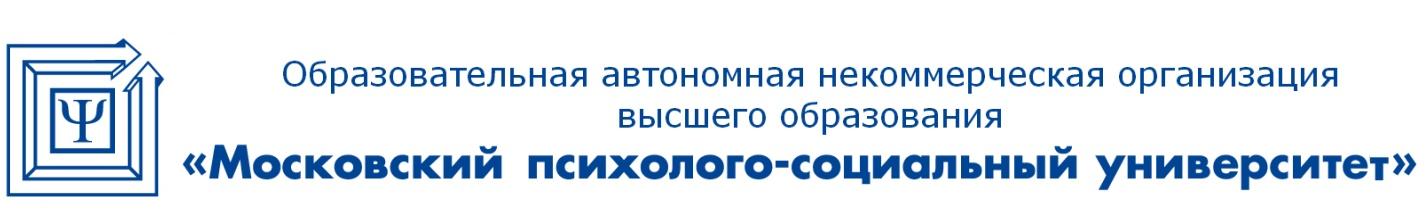 